РОССИЙСКАЯ ФЕДЕРАЦИЯСОВЕТ ДЕПУТАТОВ СЕЛЬСКОГО ПОСЕЛЕНИЯДУБОВСКОЙ СЕЛЬСОВЕТДобринского муниципального района Липецкой области25-я сессия VI созыва        Р Е Ш Е Н И Е26.09.2023                                        с.Дубовое                             № 133-рсО признании утратившими силу некоторых решений Совета депутатов сельского поселения Дубовской сельсовет Добринского муниципального районаРассмотрев законодательную инициативу Совета депутатов сельского поселения Дубовской сельсовет о признании утратившими силу решений  Совета депутатов сельского поселения Дубовской сельсовет, в целях приведения в соответствие с действующим законодательством нормативной правовой базы Совета депутатов сельского поселения Дубовской сельсовет,  руководствуясь Уставом  сельского поселения Дубовской сельсовет, Совет депутатов сельского поселения Дубовской сельсовет Добринского муниципального районаРЕШИЛ:1.Признать утратившими силу решения Совета депутатов сельского поселения Дубовской сельсовет:	- от 15.12.2009г. №160-рс «О  принятии Положения «О порядке передачи в аренду муниципального имущества сельского поселения Дубовской сельсовет» - от 29.09.2010г. №27-рс «О  несении изменений в  Положения «О порядке передачи в аренду муниципального имущества сельского поселения Дубовской сельсовет Добринского муниципального района Липецкой области»;2.Настоящее решение вступает в силу со дня его официального обнародования.Председатель Совета депутатовсельского поселенияДубовской сельсовет                                                                Л.М.Пригородова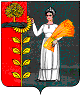 